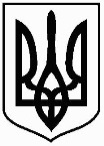 Красноградська районна військова адміністраціяХарківської областіРОЗПОРЯДЖЕННЯвід                                                              Красноград		                    № __________Про визнання таким, що втратило чинність, розпорядження голови Красноградської районної державної адміністрації Харківської області від 20 серпня 2014 року № 301Відповідно до пункту 2 постанови Кабінету Міністрів України від 28 грудня 1992 року № 731 «Про затвердження Положення про державну реєстрації нормативно-правових актів міністерств та інших органів виконавчої влади», статті 7 Закону України «Про автомобільний транспорт»,  статей 6, 41 Закону України «Про місцеві державні адміністрації», статті 4, 15 Закону України «Про правовий режим воєнного стану», з метою приведення нормативно-правових актів Красноградської районної військової адміністрації Харківської області у відповідність до законодавства, з о б о в ’ я з у ю:1.  Визнати таким, що втратило чинність, розпорядження голови Красноградської районної державної адміністрації Харківської області          від 20 серпня 2014 року № 301 «Про визначення на конкурсних засадах підприємства (організації) для здійснення функцій робочого органу», зареєстроване в Красноградському управлінні юстиції Харківської області від 02 вересня 2014 року № 3/168.2.  Сектору з питань правової роботи, запобігання та виявлення корупції апарату Красноградської районної військової адміністрації Харківської області (Кучеренко Яна) забезпечити подання цього розпорядження на державну реєстрацію до Східного міжрегіонального управління Міністерства юстиції (м. Харків) в установленому законодавством порядку.3.   Це розпорядження набирає чинності з моменту його опублікування.4.   Контроль за виконанням розпорядження залишаю за собою.Начальник районноївійськової адміністрації                                                          Віктор ВОЙТЕНКО